Linkovi:Interaktivne simulacije fizikalnih pojava (pogledati i druge sadržaje – MAT, BIO, KEM)https://phet.colorado.edu/en/simulations/category/physics     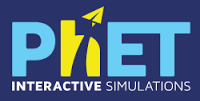 http://eskola.hfd.hr/e-škola Hrvatskog fizikalnog društva sa zanimljivim sadržajima, urednika Ivice Avianija, i autora konceptualnih zadataka i pokusa Hrvoja Mesića.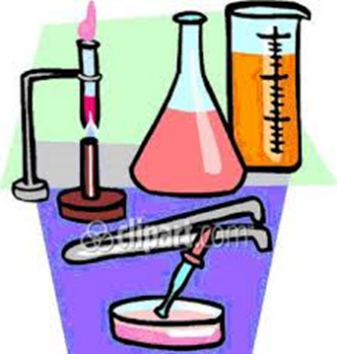 VI PITATE / PROJEKTI ZADACI I TESTOVI / KUĆNI EKSPERIMENTIFIZIKA SVEMIRA / PROČITALI SMO ZA VASFIZIKA NA MREŽI / SVAKODNEVNA FIZIKAINTERAKTIVNA FIZIKA / HOKUS-POKUS FIZIKAŠKOLSKA FIZIKAhttp://www.education.com/science-fair/physical-science/Stranica sa bezbroj znanstvenih pokusa, projekata i ideja koje možete i sami iskušati! Samo je potrebno usuditi se!https://tesla.carnet.hr/            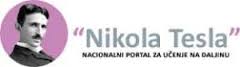 Interaktivna stranica sa nastavnim materijalima iz fizike, kemije, biologije, matematike i engleskog jezika. Potrebno je logirati se lozinkom CARNet – HUSO koju će učenici dobiti u školi.http://vinkovic.org/Projects/MindExercises/index_03.phpZadaci sa županijskih i državnih natjecanja iz fizike.Pregledajte i neke od zanimljivih znanstvenih emisija „Školski sat“ s gostima Ivicom Avianijem i Hrvojem Mesićem. Pokušajte neki od pokusa izvesti sami, uz pomoć prijatelja ili učitelja! Samo hrabro!HRT2 – Školski satFizika ekspres, tekući dušik (5.11.2012.)  https://www.youtube.com/watch?v=jeShdLFZ6F8Što sve može toplina? (28.5.2012.)  https://www.youtube.com/watch?v=Z5DMHW1Pwi0Težina i sila teža (14.3.2013.) https://www.youtube.com/watch?v=xnozmSA4FMožZašto je težina teška? (24.5.2013.)  https://www.youtube.com/watch?v=o7lXGW0OYsgTermodinamika (6.2.2012.)  https://www.youtube.com/watch?v=56fbpCVhQSQFizika svijeća (12.12.2013.)  https://www.youtube.com/watch?v=x6RL6TijLRQŠto je fizika? (19.9.2013.)  https://www.youtube.com/watch?v=LtK7PW-tNnMSvi oblici i veličine sile (17.1.2013.)  https://www.youtube.com/watch?v=MaClSfR_8KsPriča o struji (27.2.2014.)  https://www.youtube.com/watch?v=mDfLmsrzTHIGrađa tvari (30.10.2014.)  https://www.youtube.com/watch?v=76oF-bTONPIToplo-hladno (26.3.2012.)  https://www.youtube.com/watch?v=7KMoQTibLG8Magneti (30.5.2011.)  https://www.youtube.com/watch?v=biXz6kPRXWAFizika novčića (18.10.2012.)  https://www.youtube.com/watch?v=pT5L1ZhnQ7kFizika u zraku (31.1.2014.)  https://www.youtube.com/watch?v=Qh_EpL_ITaAHladnije od hladnog (12.5.2011.)   https://www.youtube.com/watch?v=8oyh84hnssIDioptrija (12.3.2012)  https://www.youtube.com/watch?v=xbShrKH5DrM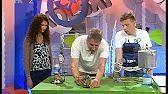 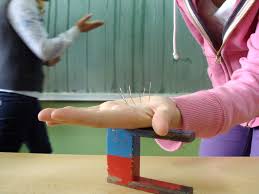               7. razred              8. razredForces and Motion: Basics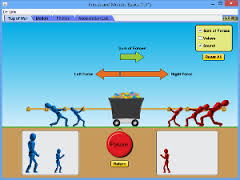 Balloons and Static Electricity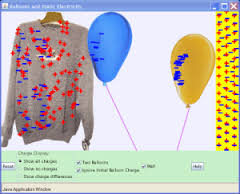 Balancing ActMagnet and CompassMasses & SpringsMagnets and Electromagnets; GeneratorPendulum LabFaraday's Electromagnetic LabFrictionJohn TravoltageHooke's LawThe Moving ManEnergy Skate Park: BasicsWave on StringStates of MatterRadio Waves & Electromagnetic FieldsEnergy Forms and ChangesSoundMicrowavesGeometric OpticsBending Light